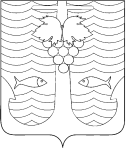 СОВЕТ ТЕМРЮКСКОГО ГОРОДСКОГО ПОСЕЛЕНИЯ ТЕМРЮКСКОГО РАЙОНАРЕШЕНИЕ № 624LXXIX сессия   	                                                                                     II созыва«27» мая 2014  года	    						              г.ТемрюкО внесении изменений в решение  LII сессии Совета Темрюкского городского поселения  Темрюкского района II созыва от 28 августа 2012 года № 362 «Об утверждении тарифа на услуги по сбору и вывозу твердых бытовых отходов на территории Темрюкского городского поселения Темрюкского района муниципальному унитарному предприятию Темрюкского городского поселения Темрюкского района «Чистый город»В соответствии со статьей 14 Федерального закона от 6 октября 2003 года №131–ФЗ «Об общих принципах организации местного самоуправления в Российской Федерации», Уставом Темрюкского городского поселения Темрюкского района Совет Темрюкского городского поселения Темрюкского района  решил:1. Внести в решение  LII сессии Совета Темрюкского городского поселения  Темрюкского района II созыва от 28 августа 2012 года № 362 «Об утверждении тарифа на услуги по сбору и вывозу твердых бытовых отходов на территории Темрюкского городского поселения Темрюкского района муниципальному унитарному предприятию Темрюкского городского поселения Темрюкского района «Чистый город» следующие изменения:абзац 1 пункта 1 решения  признать утратившим силу.2. Контроль за выполнением решения возложить на заместителя главы Темрюкского городского поселения Темрюкского района А.В. Румянцеву и постоянную комиссию Совета Темрюкского городского поселения Темрюкского района по вопросам экономики, бюджета, финансов, налогов, земельных и имущественных отношений, распоряжению муниципальной собственностью (председатель В.М. Кокоха).            3. Решение Совета Темрюкского городского поселения Темрюкского района «О внесении изменений в решение  LII сессии Совета Темрюкского городского поселения  Темрюкского района II созыва от 28 августа 2012 года № 362 «Об утверждении тарифа на услуги по сбору и вывозу твердых бытовых отходов на территории Темрюкского городского поселения Темрюкского района муниципальному унитарному предприятию Темрюкского городского поселения Темрюкского района «Чистый город» вступает в силу со дня его официального опубликования и распространяет свое действие на правоотношения, возникшие с 1 января 2014 года.Исполняющий обязанностиглавы Темрюкского городского поселения Темрюкского района                                                                              В.Д.ШабалинПредседатель  СоветаТемрюкского городского поселенияТемрюкского района                                                                              Т. Ф. Бизяева«27» мая 2014 года